Preliminary Program of SATEC Forum on Innovation and Intelligent Manufacturing Beijing, China Friday, May 20, 2016Hosts:Chinese Academy of EngineeringState Administration of Foreign Experts Affairs of China American Society of Mechanical EngineersOrganizers:Chinese Mechanical Engineering SocietyChina National Machinery Industry CorporationUnder the new round of technological revolution and industrial revolution, intelligent manufacturing has increasingly become an important direction of the transformation of the production mode, and the interdisciplinary, collaborative, networked platform for innovation is restructuring the innovation system of manufacturing industry. In recent years, China promulgated the "China Manufacturing 2025", the deployment of a comprehensive implementation of manufacturing power strategy, where intelligent manufacturing is positioned as the main direction of China's manufacturing. Formulation of the American Advanced Manufacturing Partnership program, explicitly proposed to build a national manufacturing innovation network, build between industry and academia for effective manufacturing R & D base, and rely on innovation to protect the American manufacturing continues to lead the world. In this forum, around the theme of "innovation and intelligent manufacturing", delegates will discuss the US and China's manufacturing strategy, impact of manufacturing technology innovation on traditional manufacturing, ecosystem of manufacturing innovation, intelligent manufacturing technologies and business models, innovative ideas and practice, and jointly explore the paths of upgrading and developing capability of independent innovation, resource use efficiency, industrial structure, IT degree, quality and efficiency of manufacturing.Chinese-English simultaneous interpretation service will be provided on the forum. We cordially invite your participation and contribution.08:00-08:30		Registration				Building of China National Machinery Industry Corporation08:10-08:25		Meeting between the Speakers and Honored Guests08:30-08:55		Opening Session：				Address from the representatives of OrganizersModerator: Zhang Yanmin, Vice President & General Secretary, CMES09:00-09:30		China Manufacturing 2025				——Action Program for Strong Manufacturing Industry				Liu Baicheng, Academician of Chinese Academy of Engineering; 							Professor of Tsinghua University 09:30-10:00		Dr. Wiens shall be the ASME keynote speaker for an update on NNMI and 				introduction of AMNPO, an interagency office focused on advanced 						manufacturing.				Gloria Wiens, former ASME Swanson Fellow at the NIST Advanced 					Manufacturing National Program Office (AMNPO); 				Associate Professor, Mechanical Engineering, University of Florida10:00-10:30		Panel DiscussionChinese Moderator: Chen Xuedong, Academician of CAE, Chief Engineer of China National Machinery Industry Corporation (TBD)US moderator--TBD10:30-10:55		Promoting Green Manufacturing and Building Better Homes				Xu Delong, Vice President and Academician of Chinese Academy of 								Engineering 10:55-11:20		Prof. David will make a presentation about the Smart Manufacturing 						Leadership Coalition and how it interfaces and supports the manufacturing 				industry through pursuing a comprehensive technology that no one company 				can undertake.								Jim Davis，UCLA's Vice Provost, Information Technology and Chief 							Academic Technology Officer11:20-11:40		Panel DiscussionChinese Moderator: Liu Zhifeng, Vice President, Hefei University of TechnologyUS moderator--TBD12:00-13:00		Work Lunch13:00-13:25		Smart Cloud Manufacturing——A kind of Paradigm, Approach and     				Ecosystem of Intelligent Manufacturing In “Internet +”world				Li Bohu, Academician of Chinese Academy of Engineering, 						Professor of Beijing University of Aeronautics and Astronautics13:25-13:50		Mr. Tennety will provide an overview of the various GE digital technologies 					and how they’re being used.				Uday Tennety，Director, Strategic Engagements and Innovation, GE Digital 13:50-14:10		Panel DiscussionChinese Moderator--TBDUS moderator--TBD14:10-14:35		Development Trend of Additive Manufacturing				Lu Bingheng, Academician of Chinese Academy of Engineering, 							Professor of Xi'an Jiaotong University14:35-15:00		Mr. Shinbara will make a presentation on MTConnect and other 							standards-based approaches to advancing the state of manufacturing, and 					continued enablers and challenges to AM/3DP development and adoption.					Tim Shinbara，Vice President, Association for Manufacturing Technology 15:00-15:15		Coffee Break15:15-15:35		Panel DiscussionChinese Moderator--TBDUS moderator--TBD15:35-16:00		The Manufacturing and Applications of Advanced Light Metal & Ceramic 				Matrix Composites				Zhou Yu, Academician of Chinese Academy of Engineering, 									President of Harbin Institute of Technology16:00-16:25		Title to be decided				US Speaker to be decided16:25-16:45		Panel DiscussionChinese Moderator: Xie Xishan, Former Chairman of CMES Materials Institution, Professor of University of Science and Technology BeijingUS moderator--TBD16:45-17:00	Closing RemarksSpeaker: TBDRegistration Form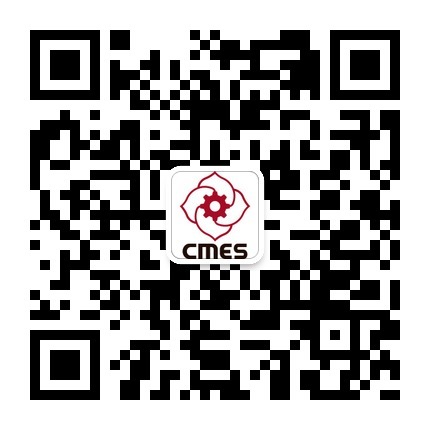 SATEC Forum on Innovation·Intelligent Manufacturing Please send this form back by email to fanj@cmes.org or by fax to +86 10 80115555-532149 before April 2, 2016.Contact: Ms. Fan Jing, fanj@cmes.orgTel: +86 10 68799038、68799037		Fax: +86 10 80115555-532149Department of International Affairs, Chinese Mechanical Engineering Societythe 11th Floor, Building 4, Zhuyu International, 9 Shouti South Road, Haidian District, Beijing 100048, ChinaKeynote SpeechSpecial Topic I：Advanced and Sustainable Manufacturing TechnologySpecial Topic II：Digital Design and ManufacturingSpecial Topic III: Additive ManufacturingSpecial Topic VI: Advanced Materials and ManufacturingNameGenderGenderMember of CMES/ASMEYES□ /NO□YES□ /NO□YES□ /NO□YES□ /NO□YES□ /NO□Institution/CompanyPosition/TitleAddressPostal codeTel Tel MobileFaxFaxEmailYour research field and interests:Your research field and interests:Your research field and interests:Your research field and interests:Your research field and interests:Your research field and interests:the issues/contents you wish to listen to:the issues/contents you wish to listen to:the issues/contents you wish to listen to:the issues/contents you wish to listen to:the issues/contents you wish to listen to:the issues/contents you wish to listen to:the issues/questions you wish to discuss with the speakers:the issues/questions you wish to discuss with the speakers:the issues/questions you wish to discuss with the speakers:the issues/questions you wish to discuss with the speakers:the issues/questions you wish to discuss with the speakers:the issues/questions you wish to discuss with the speakers:Note